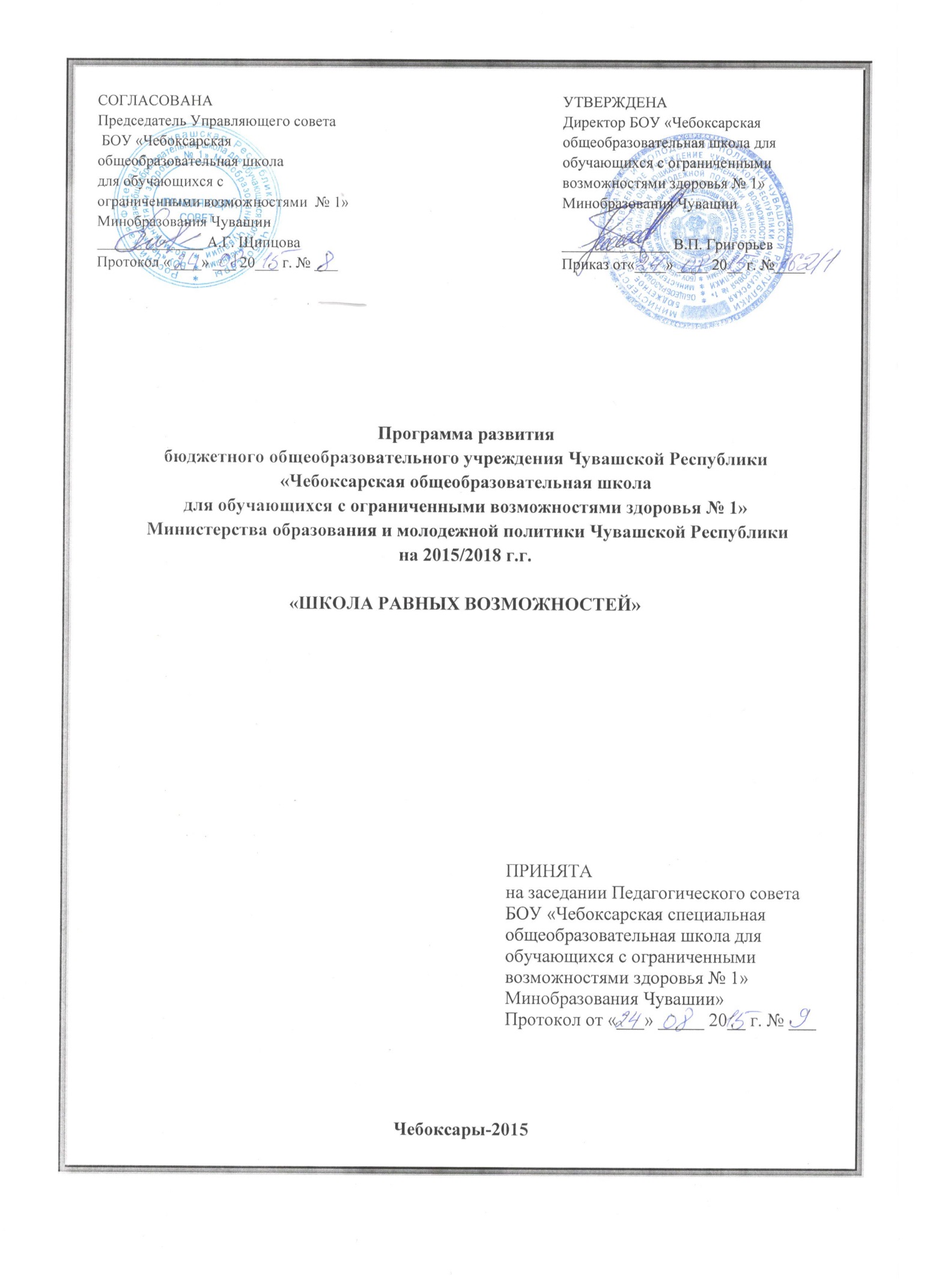 ОглавлениеВведение	3Раздел I.  Паспорт Программы развития	4Раздел II Информационная карта	7Раздел III Аналитическое обоснование Программы развития	20Раздел IV Концепция развития Учреждения	23Раздел V. Реализация Программы развития	25Раздел VI Основные мероприятия по реализации Программы развития	28Раздел VII Ожидаемые результаты	37ВведениеБюджетное общеобразовательное учреждение Чувашской Республики «Чебоксарская общеобразовательная школа для обучающихся с ограниченными возможностями здоровья № 1» Министерства образования и молодежной политики Чувашской Республики (далее – Учреждение) основано в . как начальная школа. В июле 1974 года Постановлением Совета Министров Чувашской АССР было реорганизовано во вспомогательную школу для детей с ограниченными возможностями здоровья, осуществляющую комплекс мероприятий, направленных на социальную адаптацию и интеграцию обучающихся в современное общество.Учреждение располагается в микрорайоне «Рябинка» Ленинского района города Чебоксары. В Учреждение сосредоточен опытный кадровый потенциал олигофренопедагогов-практиков. Более чем тридцатилетний опыт Учреждения по коррекционно-развивающему обучению позволяет успешно выявлять имеющиеся проблемы и потребности каждого ребенка с ограниченными возможностями здоровья, определять содержание и методы коррекционного воздействия, разрабатывать индивидуальные программы обучения, коррекции и развития. Комфортные условия обучения, эмоционально привлекательная воспитывающая среда делают школу востребованной детьми с ограниченными возможностями здоровья и их родителями (законными представителями). Основополагающий принцип деятельности Учреждения: необучаемых  детей нет, необходима организация доступной среды. В рамках обучения, воспитания и коррекции в Учреждении реализуется модель «Школа равных возможностей», которая учитывает сущность, содержание, организацию, а также условия и факторы продуктивного процесса обучения и воспитания, соответствующих современной идеологии специального образования.При построении модели «Школа равных возможностей» теоретическими основаниями явились работы Е.А. Ямбурга, раскрывающие систему адаптивной Учреждения, где данный тип образовательного учреждения «стремится, с одной стороны, максимально адаптироваться  к обучающимся с их индивидуальными особенностями, с другой – по возможности гибко реагировать на социокультурные изменения среды». Адаптивная школа «Школа равных возможностей» предполагает смешанный контингент обучающихся, где учатся дети с разной степенью умственной отсталости, имеющие разные психиатрические диагнозы и различный социальный статус, нуждающиеся в коррекционно-развивающем обучении. Главным итогом такой деятельности Учреждения являются социально-педагогическое обеспечение адаптации обучающихся, содействие их интеграции в общество, профилактика нетерпимости, дискриминации. Исходной предпосылкой является положение: «Можно и нужно учить всех детей без исключения, вне зависимости от их способностей и склонностей, индивидуальных различий». В этом заключается одновременно гуманизм и демократизм «Учреждения равных возможностей», если в эти понятия вкладывать профессиональный педагогический смысл.Сегодня Учреждение занимается деятельностью, которая  затрагивает все сферы образовательной деятельности:- обучение, коррекция и развитие, воспитание с учетом особых образовательных потребностей детей с интеллектуальными нарушениями;- реализация мероприятий по организации доступной среды (физической, образовательной и информационной) для обучения детей с ограниченными возможностями здоровья; - профессиональное самоопределение обучающихся, социализация и адаптация в современном обществе;- система дополнительного образования детей;- укрепление физического и психического здоровья обучающихся;- взаимодействие «внешних» социальных партнеров и всех участников образовательного процесса.Раздел I.  Паспорт Программы развитияПрограмма развития бюджетного общеобразовательного учреждения Чувашской Республики «Чебоксарская общеобразовательная школа для обучающихся с ограниченными возможностями здоровья № 1» Министерства образования и молодежной политики Чувашской Республики представляет собой  нормативно-управленческий документ, характеризующий имеющиеся достижения и проблемы, основные тенденции, цели, задачи и направления обучения, воспитания, коррекции и развития обучающихся, особенности организации кадрового, методического и материально-технического обеспечения  образовательного процесса и инновационных преобразований учебно-воспитательной системы,  критерии эффективности, планируемые конечные результаты.Учреждение создает условия для обучения и воспитания детей с интеллектуальной недостаточностью, коррекции и компенсации отклонений в их психофизическом развитии для получения общеобразовательной, трудовой и социальной подготовки к самостоятельной жизни.Раздел II Информационная карта	В соответствии с концепцией модернизации российского образования и приоритетными направлениями развития образования Чувашской Республики, Программа развития Учреждения направлена на достижение следующих целей и задач:	1) повышение качества образования:	- повышение качества знаний обучающихся; 	- повышение уровня грамотности выпускников (выработка вычислительных навыков, отработка техники чтения, повышение орфографической зоркости).	2) улучшение социальной ориентации и адаптации обучающихся:	- увеличение количества обучающихся с ограниченными возможностями, получивших начальное профессиональное образование;	- увеличение количества обучающихся в возрасте до 15 лет, обучающихся по программам дополнительного образования.	3) обеспечение доступности образования: 	- включение вопросов по  проблеме обеспечения доступной среды жизнедеятельности для детей-инвалидов в тематику педагогических советов и родительских собраний;	- проведение информационно-методических семинаров для педагогов, родителей (законных представителей) обучающихся по распространению идей, принципов и средств формирования доступной среды для детей-инвалидов;	- организации в соответствии с требованиями Стандарта комплексного психолого-педагогического сопровождения детей-инвалидов, в т.ч. с расстройствами аутистического спектра;	- освещение на сайте Учреждения  вопросов по организации доступной среды (физической, образовательной и информационной) для  детей-инвалидов»; 	- создание условий для обучения детей-инвалидов по адаптированным основным общеобразовательным программам в соответствии с требованиями Стандарта; 	- оснащение в соответствии с требованиями Стандарта специализированным и реабилитационным оборудованием в рамках участия в программе «Доступная среда»;	- информирование участников образовательного процесса о практическом применении специализированного и реабилитационного оборудования;	- реконструкция зданий и сооружений Учреждения, создание архитектурной доступности в рамках участия в программе «Доступная среда».	4) обновление и качественное совершенствование кадрового состава системы образования:	- повышение квалификации руководящих, педагогических работников и учебно-вспомогательного персонала Учреждения по вопросам организации инклюзивного образования детей-инвалидов;	- привлечение в соответствии с требованиями Стандарта специалистов, способных на высоком уровне осуществлять обучение детей-инвалидов по адаптированным основным общеобразовательным программам;	5) повышение эффективности финансирования:	- обновление материально-технической базы Учреждения.	6) расширение социального партнерства:	- повышение эффективности деятельности органов самоуправления;	- развитие общественно-гражданских форм правления (усиление роли Управляющего Совета, Попечительского Совета в управлении образовательным учреждением);	7) достижение стабильного уровня здоровья обучающихся;	8) нормативно-методическое обеспечение образовательного процесса;	9) развитие физической культуры и спорта.	Расположено Учреждение в южной части города Чебоксары, в микрорайоне «Рябинка». Имеются  удобные  подъездные  пути:  маршрутные такси  № 43 и № 45 – до остановки «Школа».Учреждение имеет право городского набора. В 2015/2016 учебном году в школе в 22 классах-комплектах обучается 298 обучающихся, проживающих в трех административных районах города Чебоксары, а также в Чебоксарском районе. Имеются  удобные  подъездные  пути:  маршрутные такси  № 43 и № 45 – до остановки «Школа».Здание Учреждения соседствует с жилыми домами. Территория по периметру огорожена металлическим забором, хорошо озеленена. Площадь земельного участка составляет 21349 кв м.На территории Учреждения имеются следующие зоны: - зона отдыха - детская игровая площадка – для подвижных игр и отдыха обучающихся; - физкультурно-спортивная (школьный стадион, футбольная, баскетбольная и волейбольная площадки, беговая дорожка, гимнастический городок); - хозяйственная (нежилое одноэтажное кирпичное здание, гараж, контейнерная площадка с бачками для сбора бытового мусора и сарай.Приведем характеристику состава семей обучающихся Учреждения, опираясь на такие показатели, как занятость родителей, социальный состав семей. Анализ этих данных позволяет определить эффективные направления организации работы с обучающимися и их семьями.Учреждение осуществляет обучение в соответствии с уровнями образовательных программ двух ступеней образования:- 1 ступень – начальное общее образование (нормативный срок освоения 4 года);- 2 ступень – основное общее образование (нормативный срок освоения 5 лет),а также дополнительного к общему образованию уровня программы следующих направленностей:- физкультурно-спортивная;- художественно-эстетическая;- эколого-биологическая;- естественнонаучная;- военно-патриотическая.Администрация и сотрудники Учреждения прилагают все усилия для создания благоприятных условий, обеспечивающих разностороннее развитие личности обучающихся, формирование общей культуры на основе усвоения обязательного минимума содержания образовательных программ. Педагоги оказывают помощь родителям в воспитании и социальной защите подростков, формировании у них навыков самостоятельной жизни в современном обществе. Обучение детей индивидуализировано, направлено на коррекцию недостатков умственного и физического развития, исправление дефектов речевого развития. В соответствии с медицинскими показаниями дети с тяжелыми формами хронических заболеваний обучаются на дому. Особенностью организации образовательного процесса надомного обучения является включение в деятельность родителей обучающихся. Эта особенность реализуется через формирование у родителей адекватной оценки возможностей ребенка, создание системы консультирования родителей, согласование с родителями индивидуального образовательного маршрута и единой программы воспитания. Кроме того, в целях преодоления таких  явлений, как изоляция ребенка, обучающегося на дому, от детского коллектива, формирование патологической замкнутости, нежелание и боязнь общаться с другими детьми, в школе проводится определенная работа. Обучающиеся приглашаются на общешкольные праздники, вместе с одноклассниками посещают музеи, театры. В зависимости от сложности структуры дефекта, особенностей эмоционально-волевой сферы выезжают на загородные экскурсии.Численность обучающихся в школе, а также средняя наполняемость классов остается достаточно  высокой. На ступени начального общего, основного общего образования Учреждение обеспечивает прием всех подлежащих обучению лиц, имеющих право на получение основного общего образования. Учреждение работает в одну смену в режиме пятидневной учебной недели. В соответствии со спецификой Учреждения и пожеланиями родителей (законных представителей) обучающихся в Учреждении организована группа продленного дня.Образовательный процесс в Учреждении осуществляется на основе учебного плана и календарного графика учебных занятий, разрабатываемых Учреждением самостоятельно, регламентируется расписанием занятий.Учебный год начинается 1-го сентября. Продолжительность учебного года в 1-ых классах не менее 33 недель, во 2-9 классах – не менее 34 недель. Продолжительность урока в первом классе составляет 35-40 минут, в последующих классах – 40 минут. Расписание занятий предусматривает перерывы достаточной продолжительности для питания обучающихся.Продолжительность каникул в течение учебного года – 30 календарных дней, летом – не менее 8 недель. Для обучающихся 1-х классов дополнительно организуются каникулы в течение третьей четверти.При проведении занятий по трудовому обучению классы делятся на две подгруппы.  При этом учитывается профиль трудового обучения для девочек и мальчиков, а также  вид  коррекционного  обучения.  Трудовое  обучение  в  Учреждении осуществляется исходя из региональных, местных,  этнонациональных условий, ориентированных на потребность в рабочих кадрах, и с учетом индивидуальных особенностей психофизического развития, здоровья, возможностей, а также интересов обучающихся и их родителей (законных представителей) на основе выбора профиля труда.Система контроля, промежуточной и итоговой аттестации предусматривает текущую проверку знаний на уроке, текущие и итоговые контрольные работы, самостоятельные работы по технологии, контрольные упражнения для оценки результатов тестирования и уровня физических способностей обучающихся. В Учреждении изучается в качестве государственного языка – русский, в качестве обязательного языка, начиная со 2 класса, изучается чувашское слово.С 2003 году на базе Учреждения функционирует класс обучения детей с глубокой (умеренной) умственной отсталостью, обучающихся по индивидуальному учебному плану, разработанному в соответствии с действующим законодательством РФ в области общего образования и образования лиц с умственной недостаточностью. Учебный план создает необходимую структурную и содержательную основу для коррекционной работы с детьми с глубокой умственной отсталостью. Расширяя опыт обучения детей с выраженными нарушениями интеллектуального развития, с 01 сентября 2012 года на основании приказа Минобразования Чувашии от 03.08.2012 № 1761 «Об открытии классов для детей, имеющих сложный дефект», в Учреждении открыт класс для детей со сложным дефектом развития. С 1 сентября 2015 года, в соответствии с приказом Минобразования Чувашии от 01.09.2015 № 1940 «Об организации образовательного процесса детей с ограниченными возможностями здоровья в образовательных организациях», в Учреждении открыт класс для обучения детей с задержкой психического развития.В соответствии с приказом Минобразования Чувашии от 14.01.2015 № 20 «Об организации образовательного процесса обучающихся, находящихся на длительном лечении в Республиканской психиатрической больнице, Республиканском психиатрическом диспансере» школа обучает обучающихся 1-9-х классов, находящихся на длительном лечении в бюджетном учреждении Чувашской Республики «Республиканская психиатрическая больница» Министерства здравоохранения и социального развития  Чувашской Республики. В декабре 2015 года Учреждение прошло лицензирование и в лицензии указаны два места осуществления образовательной деятельности.Большое внимание в Учреждении уделяется воспитательной работе.В организации воспитательного процесса перед педагогическим коллективом Учреждения ставилась цель: создание условий для воспитания социально-активной личности и адаптации детей с нарушением интеллектуального развития в обществе. Для её достижения были определены следующие задачи:1. Воспитывать у обучающихся патриотические чувства, любовь к Родине, уважение к историческому прошлому  родной страны.2. Развивать нравственные и эстетические  качества личности, воспитывать общечеловеческие черты такие как: справедливость, милосердие, доброта, ответственность, правдивость.3. Развивать трудовые навыки и умения, содействовать выбору профессии.4. Формировать у детей экологическое мышление и  сознание, привлекать  школьников к практической экологической деятельности.5. Активизировать спортивно-массовую работу, воспитывать и развивать потребность к здоровому образу жизни.6. Проводить просветительскую работу среди родителей и активизировать работу родительских комитетов.7. Повысить эффективность работы методического объединения классных руководителей.Выполнение поставленных воспитательных задач осуществлялось через деятельность классных руководителей, воспитателей, методической службы, систему дополнительного образования.Воспитательная работа велась по нескольким направлениям:- патриотическое;- правовое;- эстетическое;- интеллектуальное;- санитарно-гигиеническое;- физкультурно-оздоровительное;- профориентационно-трудовое.Мониторинг учебной деятельности проводился в рамках внутришкольной Программы мониторинга, разработанной в . заместителем директора по учебно-воспитательной работе Черныш Г.А. В качестве характеристик учебно-воспитательной работы могут быть приведены следующие данные:позитивная динамика результативности обучения обучающихся (качество успеваемости, итоги учебного года, только «4» и «5»):количество обучающихся, продолживших обучение в учреждениях начального профессионального образования:Руководитель Учреждения – Григорьев Валерий Петрович, Заслуженный учитель Чувашской Республики, Народный педагог России, финалист Всероссийского конкурса «Лидер в образовании 2002», Почетный работник общего образования Российской Федерации. Управление Учреждением осуществляется на основе Закона Российской Федерации «Об образовании в Российской Федерации», Устава, локальных актов. Успешно работают Совет Учреждения, Педагогический совет, Методический совет, совет старшеклассников. Разработана нормативная база функционирования Управляющего Совета, Попечительского Совета. Переданные им полномочия регулируются локальными актами.Управленческая команда достаточно опытная. Ее отличают четкое распределение функционала и взаимозаменяемость, умение привлечь к управленческой деятельности педагогов, высокая исполнительская дисциплина, способность к творчеству, повышению квалификации, культура труда, учет личностных качеств педагогов при осуществлении управленческой деятельности.Учреждение обеспечивает целевое использование бюджетных средств и своевременную выплату заработной платы сотрудникам. Сметы расходов, выделяемых на финансирование деятельности Учреждения, выполнены на 100 %. Факты нарушений в финансовой деятельности не зафиксированы. Для финансовой поддержки работников руководство Учреждения принимает ряд мер:- возможность занятости в сфере оказания дополнительных образовательных услуг;- получение дополнительного вознаграждения за увеличение объема выполняемых работ;- поощрительные выплаты из стимулирующей части фонда оплаты труда;- единовременные выплаты.Повышению эффективности обучения обучающихся с нарушениями интеллекта способствует использование педагогами инновационных образовательных технологий. В своей работе педагоги применяют технологию формирования  учебной деятельности, создавая систему учебных задач, подготавливая тестовые задания. Хорошо зарекомендовала себя технология личностно-ориентированного обучения, а также технология дифференцированного обучения. При ее применении учитывается степень обученности и обучаемости обучающихся, разрабатывается дидактический материал, различающийся по содержанию, объему, сложности, методам и приемам выполнения заданий. В практике работы учителей начальной Учреждения, биологии, географии, математики, логопедии широко используется технология учебно-игровой деятельности, элементы проблемного обучения.  В целях обеспечения компьютерной поддержки урока многие учителя  используют стандартизированные диски-тренажеры. Многие педагоги проводят уроки с использованием технологии «Кейс-стади» - обучения на приеме конкретных ситуаций. Учителя технологии, русского языка и чтения, чувашского языка широко используют в своей деятельности проектные технологии и групповые формы организации деятельности обучающихся.Принципы коррекционной и практической направленности обучения обучающихся с нарушениями интеллекта отражены  в рабочих учебных программах. По учебным предметам 1-5-х классов педагогами Учреждения разработаны рабочие учебные программы. Все программы учитывают требования  федерального государственного образовательного стандарта начального общего образования и федерального государственного образовательного стандарта основного общего образования, обеспечены учебно-методическими материалами, реализуются в полном объеме. Совершенствование методики преподавания, содержания образования, внедрение новых образовательных технологий, курсовая переподготовка педагогов, создание системы индивидуальной работы с обучающимися, формирование навыков самоконтроля и самообразования, – все это способствует повышению качества образования обучающихся с недостатками интеллекта. Учреждение активно участвует в Федеральных проектах.В 2012 году Учреждением было принято решение об участии в конкурсном отборе инновационных социальных проектов. Данный конкурсный отбор проводится ежегодно Фондом поддержки детей, находящихся в трудной жизненной ситуации (г. Москва) (далее – Фонд), учрежденным Министерством труда и социального развития Российской Федерации. Организации, прошедшие конкурсный отбор, получают денежные гранты для реализации своего проекта.На Конкурс представляются проекты в сфере поддержки детей и (или) семей с детьми, находящихся в трудной жизненной ситуации), соответствующие Приоритетным направлениям деятельности Фонда. Цель Конкурса – поддержка социально значимого опыта предупреждения насилия и жестокого обращения с детьми, обеспечения реабилитации жертв преступных посягательств и оказания эффективной помощи и услуг несовершеннолетним, находящимся в трудной жизненной ситуации, вызванной жестоким обращением.Учреждением на Конкурс был представлен проект «Доступное образование – успешная социализация» в направлении «Социальная поддержка семей с детьми-инвалидами для обеспечения максимально возможного развития таких детей в условиях семейного воспитания, их социализации, подготовки к самостоятельной жизни и интеграции в общество».На основании Рейтингового перечня Конкурсной комиссией было принято решение  утвердить Перечень проектов, отобранных для финансовой поддержки Фондом по итогам конкурсного отбора проектов с рекомендациями по объемам их финансирования. В Перечень проектов от Чувашской Республики вошел  проект «Доступное образование – успешная социализация» (79 п-2012.6 от 01.11.20121).Цель проекта  «Доступное образование – успешная социализация», представленного Учреждением,  - инклюзивное образование детей со сложной структурой дефекта, с умеренной и тяжелой  умственной отсталостью, в целях их успешной социализации.Задачи проекта:разработка и внедрение индивидуальных образовательных программ для детей со сложной структурой дефекта, с умеренной и тяжелой умственной отсталостью;обеспечение комплексным психолого-педагогическим и медико-социально-правовым сопровождением детей со сложной структурой дефекта, с умеренной и тяжелой умственной отсталостью;оснащение образовательного процесса специализированным оборудованием, учебно-методическими комплексами;повышение профессиональной компетентности педагогов и специалистов по вопросам внедрения новых технологий в области коррекции, развития, реабилитации и социализации детей с ограниченными возможностями здоровья;трансляция опыта  внедрения  индивидуальных образовательных программ и  обеспечения комплексным психолого-педагогическим и медико-социально-правовым сопровождением  детей со сложной структурой дефекта, с умеренной и тяжелой умственной отсталостью, в специальные (коррекционные) образовательные учреждения VIII вида Чувашской Республики.Адресная направленность:1) дети-инвалиды, имеющие сложную структуру дефекта, с умеренной и тяжелой умственной отсталостью,  обучающиеся в Учреждение – 30 человек;2) добровольцы из числа обучающихся Учреждения по традиционной программе специальных (коррекционных) образовательных учреждений VIII вида - 10 человек ;3) семьи детей-инвалидов – 30 семей;4) волонтеры (студенты ВУЗов), которые будут оказывать практическую помощь  - 10 человек;5) педагоги и специалисты, непосредственно работающие с детьми целевой группы, которые будут принимать участие в мероприятиях проекта по внедрению новых методик и технологий - 20 человек;Списки детей, участвующих в мероприятиях проекта, были согласованы с Министерством образования и молодежной политики Чувашской Республики и с бюджетным образовательным учреждением Чувашской Республики для детей, нуждающихся в психолого-педагогической и медико-социальной помощи «Центр психолого-педагогической реабилитации и коррекции» Министерства образования и молодежной политики Чувашской Республики (далее – Центр).Этапы реализации проекта:Подготовительный этап:Мониторинг потребности в предоставлении образования детям со сложной структурой дефекта, с умеренной и тяжелой умственной отсталостью;Подготовка документации и заключение соглашений (договоров) о сотрудничестве с партнерами и исполнителями;Формирование группы детей для участия в проекте, изучение и структуризация целевой группы. Психолого-педагогическая диагностика. Определение индивидуальных способностей и психофизиологических особенностей;Формирование группы волонтеров из числа студентов ФГБОУ ВПО «Чувашский государственный педагогический университет им. И. Я. Яковлева»;Командирование сотрудников проекта в профильные организации для изучения практики и специализации работы с детьми со сложной структурой дефекта, с умеренной умственной и тяжелой умственной отсталостью;Размещение информации в СМИ, на телевидении и в сети интернет о начале реализации проекта;Проведение круглого стола для родителей (законных представителей), заинтересованных лиц  по проблемам инклюзивного образования для детей с ограниченными возможностями здоровья.Основной этап:Организация и проведение первичных консультаций для семьей, воспитывающей ребенка со сложной структурой дефекта, с умеренной умственной и тяжелой умственной отсталостью. Выявление запроса семьи (первый этап консультации);Междисциплинарная оценка развития ребенка, имеющего сложную структуру дефекта, умеренную умственную и тяжелую умственную отсталость (второй этап первичной консультации);Составление индивидуальной программы сопровождения ребенка с ограниченными возможностями (третий этап первичной консультации);Работа с ребенком и с его семьей по индивидуальным программам сопровождения:– содействие в создании благоприятной атмосферы для развития со сложной структурой дефекта, с умеренной умственной и тяжелой умственной отсталостью;– предупреждение неадекватных способов реагирования родителей на проблемы развития ребенка, преодоление кризисных ситуаций;– психолого-педагогическая поддержка;– консультации по социальным и юридическим вопросам;– повышение уровня родительской компетентности, обучение методам коррекции нарушений и поведения ребенка;– помощь в развитии, воспитании, обучении ребенка со сложной структурой дефекта, с умеренной умственной и тяжелой умственной отсталостью;– содействие в организации социально-поддерживающей сети для семьи, воспитывающей ребенка с умеренной умственной отсталостью и со сложной структурой дефекта;– организация индивидуальных и групповых занятий в творческих и предпрофессиональных мастерских на базе Центра;Составление и реализация индивидуальной образовательной программы для ребенка со сложной структурой дефекта, с умеренной умственной и тяжелой умственной отсталостью; Проведение тематических семинаров и оперативного консультирования для родителей (законных представителей), педагогов, специалистов, волонтеров на базе Центра;Проведение семинаров, мастер-классов, презентаций по опыту работы с детьми со сложной структурой дефекта, с умеренной умственной и тяжелой умственной отсталостью;Повышение квалификации педагогов и специалистов, в области работы с детьми со сложной структурой дефекта, с умеренной умственной и тяжелой умственной отсталостью; Разработка и издание методических рекомендаций и пособий в рамках проекта;Размещение информации о реализации проекте в средствах массовой информации;Создание Интернет-ресурсов по материалам проекта;Заключительный этап:Мониторинг освоения индивидуальных образовательных программ детьми со сложной структурой дефекта, с умеренной умственной и тяжелой умственной отсталостью;Подведение итогов и определение перспектив развития проекта в целом;Подготовка и издание сборника материалов по педагогическим технологиям и практикам, комплексному психолого-педагогическому и медико-социально-правовому сопровождению в рамках проекта «Доступное образование – успешная социализация»;Проведение республиканской конференции с целью трансляции опыта по проблемам обучения детей со сложной структурой дефекта, с умеренной умственной и тяжелой умственной отсталостью;Создание и информационно-техническая поддержка баннера «Доступное образование – успешная социализация» на сайте Министерства образования и молодежной политики Чувашской Республики.Ожидаемые результаты:- разработка и внедрение индивидуальных образовательных программ для детей со сложной структурой дефекта, с умеренной умственной и тяжелой умственной отсталостью;- обеспечение комплексного психолого-педагогического и медико-социально-правового сопровождения детей со сложной структурой дефекта, с умеренной умственной и тяжелой умственной отсталостью;- оснащение образовательного процесса специализированным оборудованием, учебно-методическим комплексом;- повышение профессиональной компетентности специалистов;- трансляция опыта обеспечения комплексного психолого-педагогического и медико-социально-правового сопровождения в области инновационных подходов к коррекции, развитии, реабилитации и социализации детей со сложной структурой дефекта, с умеренной умственной и тяжелой умственной отсталостью, в специальные (коррекционные) образовательные учреждения VIII вида Чувашской Республики;- обеспечение специалистов, работающих с детьми со сложной структурой дефекта, с умеренной умственной и тяжелой умственной отсталостью, информационными ресурсами;- издание методических рекомендаций и пособий по работе с детьми со сложной структурой дефекта, с умеренной умственной и тяжелой умственной отсталостью;- информирование широкой общественности о внедрении новых методик и технологий и содействие их дальнейшему развитию и распространению;- создание сайта и обеспечение его работы на время реализации проекта для массового информирования.Данный проект оказал большую помощь педагогам образовательных учреждений в работе с детьми, имеющими комплексные нарушения в развитии.Школа реализует мероприятия по социализации обучающихся.	С 2011 года Учреждение является базовой площадкой по направлению «Распространение на всей территории Российской Федерации современных моделей успешной социализации детей» в Чувашской Республике. Учреждение является активным и динамично развивающимся образовательным учреждением. 	Большое значение в обучении придается принципам здоровьесберегающей педагогики, соответствию содержания и организации обучения возрастным физическим, нервно-психическим и физиологическим особенностям детского организма.Система физкультурно-оздоровительной работы включает: оздоровительное направление, медицинское, коррекционное,  психолого-педагогическое.Основные направления и формы организации физкультурно-оздоровительной работы:- учёт состояния здоровья обучающихся: анализ медицинских карт обучающихся; определение групп здоровья; учёт посещаемости занятий; контроль санитарно-гигиенических условий и режима работы классов -  строгое соблюдение требований СанПиНов к воздушному, тепловому режиму помещений, освещению, санитарному состоянию и озеленению;- физическая и психологическая разгрузка обучающихся: организация спортивных кружков и секций; проведение дополнительных уроков физической культуры; динамические паузы; индивидуальные занятия; общая утренняя зарядка; физкультминутки, дыхательная гимнастика, гимнастика для глаз, точечный массаж для профилактики гриппа, физические упражнения, способствующие формированию навыка письма,  динамические паузы; физические упражнения и подвижные игры на удлинённых перерывах (с учётом возрастных особенностей обучающихся); двигательные игры на прогулках; «Дни здоровья и спорта»;- урочная и внеурочная работа: открытые уроки учителей физической культуры; физкультурные занятия в спортивном зале и на спортплощадке; занятия в спортивных секциях, кружках спортивной направленности; индивидуальная работа с детьми с текущими состояниями, с различными соматическими и ментальными заболеваниями (эпилепсия, шизофрения, энурез, врождённый порок сердца, гидроцефалия и др.), а также  с обучающимся, отнесёнными по состоянию здоровья к специальной медицинской группе;- основные направления пропаганды здорового образа жизни: традиционные формы и методы; интерактивные методы; совместная работа с учреждениями здравоохранения и правоохранительными органами по профилактике токсикомании, наркомании, курения и алкоголизма; пропаганда физической культуры и здорового образа жизни через учебные предметы;- соревнования и спортивные праздники: общешкольные  спортивные соревнования по баскетболу, волейболу, пионерболу, мини-футболу и др.; интеллектуально-спортивные игры «В здоровом теле – здоровый дух!», физкультурные праздники в начальных классах «Мальчиш-кибальчиш», «Весёлые старты», «Папа, мама, я – спортивная семья!», реализация мероприятий программы «Спорт и творчество»;- профилактика заболеваний обучающихся: организация медицинского всеобуча; организация медицинского обследования; соблюдение медицинских норм и правил для обучающихся; осуществление мер, предупреждающих распространение инфекционных заболеваний  среди  обучающихся; беседы, лекции, классные часы, тематические общешкольные линейки.Инновации: использование на уроках физической культуры и во внеурочное  время   элементов    адаптивной    физической культуры.Методы интерактивного обучения: ролевые игры на уроках, моделирование ситуаций, коллективные работы обучающихся «Мы рисуем здоровье», оформление обучающимися рефератов на тему «Молодёжь за здоровый образ жизни» (уроки естествознания), проведение научно-практических конференций на темы: «Мы за здоровый образ жизни», «Среда и здоровье человека», проблемно-деловые игры (уроки домоводства), уроки практической гигиены в начальных классах, театрализованные представления (постановка тематических кукольных спектаклей в начальных классах). Старшеклассники принимают активное участие в республиканских акциях «Я выбираю жизнь», «Жизнь без наркотиков». Большой популярностью у обучающихся пользуются мероприятия по формированию здорового образа жизни, подготовленные студентами факультета дошкольной и коррекционной педагогики ФГБОУ ВПО «ЧГПУ им. И.Я. Яковлева», ведь при организации и проведении этих мероприятиях студенты и школьники работают в одной команде.  Лечебно-профилактическая и санитарно-гигиеническая работа в Учреждение осуществляется врачами-специалистами  (психиатром, педиатром, стоматологом), и средним медицинским персоналом (медицинскими сестрами). Лечебно-консультативная помощь врачей других специальностей при наличии показаний  осуществляется детской поликлиникой № 2. Вся лечебная работа направлена на максимальную коррекцию недостатков развития обучающихся. Для наиболее эффективной организации медицинской помощи, а также в соответствии с задачами профилактики и раннего выявления патологий, осуществляется поэтапное обследование обучающихся: при поступлении в учреждение; ежегодное обследование всех детей  педиатрами и профильными специалистами.В Учреждение имеется стоматологический кабинет.Учреждением проводится определенная работа по обеспечению безопасности в случае возникновения чрезвычайных ситуаций и противодействия терроризму.Учреждение обеспечено средствами пожарной и антитеррористической безопасности: имеется  действующая АПС; имеется автоматизированное звуковое оповещение о ЧС; имеется «тревожная кнопка».Проведена работа, направленная на повышение условий безопасности: установлены 19 камер внутреннего и 3 камеры внешнего наблюдения с целью повышения безопасности школьников и сохранности школьного имущества. 	Отсутствуют  замечания  по  охране  труда  участников  образовательного процесса. В Учреждение соблюдаются утвержденные натуральные нормы питания обучающихся, воспитанников в соответствии с утвержденными натуральными и денежными нормами. Организация питания основана в соответствии с Постановлением Минздрава России санитарно-эпидемиологических требований к условиям и организации обучения в общеобразовательных учреждениях СанПиН 2.4.2. 2821–10 от 29.12.10 № 189.В Учреждение хорошо оборудованная столовая на 120 мест, двухразовым горячим питанием обеспечены все обучающиеся Учреждения. Приготовление блюд соответствует технологии, соблюдаются необходимые требования к качеству приготовляемой пищи, составлению меню, санитарному состоянию пищеблока, хранению продуктов. В целях организации в 2013/2014 учебном году контроля качества продуктов питания обучающихся и в соответствии с календарным учебным графиком в Учреждение создана бракеражная комиссия. Комиссии ежедневно осуществляет входной контроль качества поступающей продукции. Об обнаруженных недостатках в работе школьной столовой своевременно докладывает директору.	Учебно-воспитательный процесс в школе осуществляют 59 педагога. Профессиональный уровень педагогического коллектива: 12 педагогов имеют высшую квалификационную категорию и 29 педагогов – первую.  Все педагогические работники прошли курсы повышения квалификации за последний год.  96,8 % учителей имеют высшее образование, 3,2 % – среднее специальное образование. Администрация Учреждения проводит целенаправленную кадровую политику в соответствии с основными целями учреждения и задачами учебно-воспитательного процесса. Особое внимание уделяется стимулированию сотрудников Учреждения: 14 – нагрудный знак «Почетный работник общего образования РФ», 1 – Заслуженный учитель Чувашской Республики.Более 30 человек отмечены грамотами образования за высокую результативность работы с обучающимися.С целью создания оптимальных условий для организации учебно-воспитательного процесса Учреждение проводит систематическую работу по совершенствованию материально-технической базы. Имеющаяся образовательная среда современна, соответствует требованиям санитарных норм, обеспечивает сохранение здоровья обучающихся. Среда обеспечивает реализацию инновационных технологий обучения и воспитания. В начальной школе действует система классных комнат, в которых обучающиеся находятся в течение учебного дня. В основной школе – кабинетная система. В здании Учреждения 30 учебных кабинетов общей площадью 1110 кв. м, 7 учебных мастерских для обучающихся 5-9 классов,  кабинет домоводства,  актовый и спортивный залы, столовая на 120 посадочных мест, теплица, учебно-опытный участок площадью , футбольная, волейбольная и баскетбольная площадки, беговая дорожка, гимнастический городок. Оборудованы кабинеты логопеда, психолога и медицинский. В Учреждение имеется библиотека с общим фондом 17267 учебной, методической и художественной литературы, в т. ч. 3448 –учебников. В библиотеке имеется большое количество официальных, общественно-политических и научно-популярных изданий, справочно-библиографических и научных периодических, имеется подборка электронных учебников, методической литературы.В Учреждение функционирует компьютерный класс на 13 учебных мест. В настоящее время в школе имеются 50 компьютеров, в образовательном процессе используется 35 компьютеров. Имеются 3 моноблока, 1 ноутбук. Учреждение имеет выход в Интернет. В среднем использование ресурсов Интернет на одного обучающегося таково: 1 учебный час в неделю в 5-9 классах, 1 час в неделю для поиска информации и отработки навыков в 5-9 классах, 1 час в неделю  для создания проектов в 9 классах. Информацию о деятельности образовательного учреждения можно получить на сайте Учреждения. Более половины педагогов имеют собственные сайты, блоги или страничку на школьном сайте.	Учреждением закуплено современное оборудование для столовой холодильник, мойки, электропривод для мясорубки, оборудование для раздачи готовой продукции, кипятильник.Были произведены следующие виды ремонтных работ:капитальный ремонт кабинета психиатра;капитальный ремонт и оборудование кабинета учителя-логопеда;капитальный ремонт холла перед столовой;капитальный ремонт и оборудование сенсорной комнаты;капитальный ремонт кровли;капитальный ремонт и оборудование слесарной мастерской;создание безбарьерной	 среды: установка пандуса, ремонт помещения и оборудование туалетной комнаты для инвалидов-колясочников;замена труб и теплотрассы в теплице бестраншейным способом;произведен капитальный ремонт теплицы на средства, полученные из резервного фонда Президента РФ Путина В.В.;приобретена необходимая мебель для двух учебных мастерских (швейное дело);произведен косметический ремонт учебных кабинетов и помещений Учреждения при подготовке Учреждения к новому учебному году.Раздел III Аналитическое обоснование Программы развитияХарактеристика социального заказа по отношению к образовательному учреждению складывается из следующих основных компонентов:государственный заказ (определяется нормативными документами, в первую очередь государственным образовательным стандартом);потребности обучающихся (выявляются по результатам опросов, анкетирования и экспертных оценок педагогов);ожидания родителей (определяются в ходе бесед, социологических исследований, анкетирования и т.п.);профессионально-педагогические потребности учителей (выявляются в процессе бесед, анкетирования, опросов, публичного обсуждения школьных проблем);требования и ожидания образовательных учреждений профессионального образования (определяются в ходе анализа успешности сдачи выпускниками вступительных экзаменов в учреждения начального профессионального образования, анализа отзывов на выпускников) и работодателей.При изучении социальных ожиданий тех сторон, чьи потребности удовлетворяются в процессе деятельности Учреждения, были выделены субъекты, участвующие в формировании социального заказа нашему учреждению. Это:- государство (Россия, Чувашская Республика-Чувашия);- обучающиеся;- родители (законные представители) обучающихся;- педагогическое сообщество.С точки зрения государства к числу приоритетов совершенствования школьного образования относятся следующие направления:оптимизация образовательного процесса с целью сохранения физического, психического и духовно-нравственного здоровья обучающихся;социально-педагогическое обеспечение адаптации обучающихся, содействие интеграции общественного целого, профилактика нетерпимости, дискриминации;обеспечение профессиональной ориентации и профессионального самоопределения обучающихся;обеспечение условий для развития и становления личности каждого ребенка, проявления и реализации потенциальных возможностей каждого школьника;совершенствование системы оценивания учебных достижений обучающихся на всех ступенях обучения и государственно-общественной системы оценки качества обучения.Анализ перечисленных выше направлений показывает, что они являются актуальными и востребованными участниками образовательного процесса нашего Учреждения (учителями, обучающимися, их родителями). Они видят свое Учреждение как отрытое информационное образовательное пространство, в котором созданы условия для личностного роста всех субъектов образовательного процесса.Родители обучающихся хотят, чтобы Учреждение обеспечило:возможность получения ребенком знаний, умений и практических навыков, необходимых им для профессионального самоопределения, успешной социализации и адаптации;качественную подготовку выпускников к продолжению обучения с целью получения начального профессионального образования;создание условий для получения детьми-инвалидами качественного образования;организацию доступной среды (физической, образовательной и информационной) для  детей-инвалидов»;  создание условий для обучения детей-инвалидов по адаптированным основным общеобразовательным программам в соответствии с требованиями Стандарта; оснащение Учреждения в соответствии с требованиями Стандарта специализированным и реабилитационным оборудованием в рамках участия в программе «Доступная среда»;сохранение и укрепление физического и психологического здоровья детей. Обучающиеся хотят, чтобы в Учреждение:было интересно учиться;имелись комфортные психолого-педагогические и материальные условия для успешной учебной деятельности, общения, самореализации;имелись условия для освоения современных информационных технологий.Педагоги ожидают:создания в Учреждение комфортных психолого-педагогических и материальных условий для осуществления профессиональной деятельности;улучшения материально-технического обеспечения образовательного процесса;создания условий для творческой самореализации в профессиональной деятельности.Определились основные приоритеты школьного образования:- качество обучения учебным предметам;- социализация обучающихся: способность быть самостоятельным и ответственным; умение вести себя достойно в различных житейских ситуациях; адекватно оценивать собственные возможности и способности; умение трудиться и уважать труд других;- самоопределение выпускников: познание самого себя, выбор жизненного пути на основе интересов, склонностей и проявившихся способностей.Таким образом, выпускник Учреждения должен уметь применять знания в реальной жизни, быть активным, самостоятельным и толерантным членом общества. 	Исходя из социального заказа, основных приоритетов школьного обучения, определились основные блоки Программы развития.Основные блоки Программы развития:1. Учебно-методический:- обеспечение образовательного уровня в соответствии с требованиями проекта ФГОС образования обучающихся с умственной отсталостью, определенными социальными программами, с учетом психофизических параметров личности обучающихся;- внедрение и разработка новых технологий коррекционного обучения с целью развития механизма компенсации каждого ученика;- организация системы динамического наблюдения за состоянием высших психических функций и уровнем знаний обучающихся;- создание базы данных по вариативным формам и методам организации коррекционного обучения;- организация постоянной системы повышения квалификации педагогов;- внедрение информационно-коммуникационных технологий с целью модернизации образования.2. Воспитательный:- создание базы данных по диагностике уровня воспитанности каждого ученика, класса;- развитие механизмов продуктивного общения с целью овладения обучающимися основными моделями коммуникативного поведения;- создание среды для формирования новых взаимоотношений между взрослым и ребенком.3. Лечебно-оздоровительный:- оснащение Учреждения в соответствии с требованиями Стандарта специализированным и реабилитационным оборудованием в рамках участия в программе «Доступная среда»;	- организации в соответствии с требованиями Стандарта комплексного психолого-педагогического сопровождения детей-инвалидов, в т.ч. с расстройствами аутистического спектра;- организация систематического наблюдения за состоянием здоровья каждого ребенка с привлечением медицинского работника для посещения уроков;- изучение современных технологий лечебно-оздоровительного характера;- налаживание работы по профилактике токсикомании и наркотической зависимости;- организация скоординированной работы с психиатром, врачами-психоневрологами, педиатрами;- организация деятельности консультативной службы «Помощь и обучение родителей».4. Коррекционно-развивающий:- разработка и создание базы данных по планированию и моделированию коррекционно-развивающих уроков для каждого звена Учреждения;- разработка системы-картотеки специальных коррекционных упражнений по развитию высших психических функций (памяти, внимания, мышления и др.) для их использования педагогам и воспитателями в ежедневной работе;- проведение заседаний школьных методических объединений по отработке коррекционных технологий педагогами и воспитателями.5. Профессионально-трудовой:- изучение вопроса о востребованности наших выпускников рынком в регионе;- переориентация в профессионально-трудовой подготовке обучающихся с учетом региональных условий;- воспитание у обучающихся потребности и осмысление необходимости трудовой деятельности. Раздел IV Концепция развития УчрежденияВ основе концепции лежит кредо педагогического коллектива Учреждения, включающее следующие положения как признание:- ценности и уникальности личности (самоценности и индивидуальности каждого  ребенка, педагога и любого человека);- приоритета личностного развития, когда обучение выступает как средство развития личности каждого индивидуума;- необходимости ориентации на зону ближнего развития каждого ученика;- права на субъективность и субъектность ребенка по отношению учебно-воспитательного процессу (свобода выбора ребенком сфер приложения сил в организации школьной жизни);- ограниченных возможностей нет: есть ограниченные взрослые, которые не хотят или не могут помочь детям.Наше Учреждение – «Школа равных возможностей», где есть место каждому ребенку вне  зависимости от его индивидуальных психофизических особенностей, способностей и склонностей. Это Учреждение разноуровневое и реализующее многопрофильное трудовое обучение. Главным в «Школе равных возможностей» является организация учебно-воспитательного процесса таким образом, чтобы максимально снизить перегрузку обучающихся, избежать неврозов, обеспечить своевременную диагностику и коррекцию, систематическую медико-психологическую помощь непосредственно в школе. «Школа равных возможностей» призвана помочь каждому ребенку построить индивидуальную траекторию психофизического развития. Необходимо отчетливо осознавать, что нет ни возможности, ни нужды всех без исключения обучающихся приводить к одинаковым результатам. Сохранение личности обучающегося в непростых обстоятельствах жизни – главная задача «Учреждения равных возможностей» и тех, кто в ней работает.Целью «Школы равных возможностей» является создание образовательной среды, способствующей реализации каждым учеником себя как субъекта собственной жизни, деятельности и общения, вне зависимости от психофизических особенностей, учебных возможностей и склонностей.Миссия «Школы равных возможностей» состоит в обеспечении конвенционирования интересов обучающегося и интересов общества, реализации функции социальной мобильности, что предусматривает:- обеспечение получение основного и начального профессионального образования каждому ученику на максимально возможном и качественном уровне в соответствии с индивидуальными возможностями личности;- утверждение социального оптимизма (перевод имеющегося недовольства качеством жизни в конструктивное русло, проявление социальной инициативы, формирование готовности к труду и отдыху в имеющихся общественных условиях, закрепление у подростков ориентации на законные способы достижения жизненного успеха, помощь в выборе любимых занятий, верных друзей и товарищей).- содействие в адаптации ученика к условиям жизни, к реалиям общественного развития, удовлетворение образовательных потребностей обучающихся, родителей.«Школа равных возможностей» обеспечивает эффективное физическое и психическое развитие ребенка, обладает своей системой воспитания гуманистического типа, с системой кружков и секций, позволяющим школьнику найти себе занятие здесь по своим интересам. С позиций этого подхода  в обучении и воспитании, главным становится самобытность ребенка, его самоценность, субъективность и субъектность его в образовательном процессе. Реализация личностно-ориентированного, индивидуализированного процесса обучения, воспитания, коррекции и развития базируется на следующих позициях, которые являются главными механизмами становления ребенка в процессе социализации и воспитания:- включение детей в темп и ритм современной жизни, воспитание их как цивилизованных созидателей и разумных потребителей, как людей обладающих положительными качествами личности;- включение личностного опыта ребенка в процесс обучения;- признание уникальности каждого ребенка;- общения детей и взрослых.«Школа равных возможностей» – это организация воспитывающей среды и общественных отношений, обеспечивающих эффективную, социальную адаптацию личности, проявление ее социальной активности. Для этого необходимо создать оптимальные педагогические условия, помогающие ребенку выразить себя в образовательной, трудовой деятельности, культурном развитии, сознательном выборе будущей профессии. Реализация принципа равных возможностей помогает ребенку с ограниченными  возможностями здоровья установить прочные связи с окружающим социумом, обеспечить их широту и многообразие. Привлечение семьи к воспитанию и полноправному ее участию в деятельности Учреждения – важное звено в социализации детей с ограниченными возможностями здоровья.Переоснащение Учреждения и организация новых профилей профессиональной подготовки обучающихся позволит  выпускникам более свободно  выбирать профессию или учебное заведение для дальнейшего  профессионального обучения (озеленитель и т.д.), а также будет способствовать трудоустройству, достижению полноценного социального статуса и стать конкурентоспособными  на современном рынке труда.Развитие структуры Учреждения:- совместной работы по созданию здоровьесберегающей образовательной среды;- развитие инновационного потенциала педагогического коллектива, растут потребности учителей в повышении уровня квалификации, получении дополнительного образования.- совершенствование структуры и содержания коррекционного образования.- выделение приоритетов в содержании специального образования на каждом из  этапов возрастного развития с учетом современной, социальной ситуации. - определение психологических и педагогических условий реализации.- развитие творческого потенциала школьников.- индивидуализация специального образования: учет степени выраженности и сложности структуры дефекта, интересов, способностей, темпа продвижения ребенка.- создание условий развития ребенка, независимо от уровня его исходной подготовленности.   Раздел V. Реализация Программы развитияСуществуют следующие риски развития Учреждения:- деятельность Учреждения оценивается по результатам в различных конкурсах, соревнованиях, однако понятно, что при участии в одной номинации детей с ограниченными возможностями здоровья  и нормально развивающихся сверстников, шанс на победу обучающихся с умственной недостаточностью минимален. Данный факт негативно влияет на формирование заинтересованности педагогов и детей к участию в данных мероприятиях.Предпосылками развития Учреждения являются наличие:- высококвалифицированных специалистов: учителей-олигофренопедагогов, учителей-логопедов, педагога-психолога, социального педагога;- развитой системы дополнительного образования; - традиции сотрудничества с преподавателями ФГБОУ ВПО «ЧГПУ им. И.Я. Яковлева», социальное партнерство;- позитивные взаимоотношения между педагогами и обучающимися и их родителями (законными представителями) вне зависимости от школьных успехов.- готовность администрации и педагогического коллектива  к качественным преобразованиям в деятельности Учреждения, способность администрации привлечь к этой работе специалистов извне.Реализация Программы развития  Учреждения видится противоречивым и длительным процессом, в результате которого  произойдут существенные изменения во всех сферах жизни Учреждения: кадры, содержание деятельности, характер взаимодействия с окружающим социумом.В качестве приоритетных направлений реализации программы развития на данный момент видятся:- внедрение Стандарта в условиях использования ресурсов программы «Доступная среда»;- создание условий обучения детей-инвалидов по адаптированным основным общеобразовательным программам;- презентация результатов образовательной деятельности на уровне города, области: опубликование итогов развития Учреждения в ходе различных мероприятий, в СМИ, на сайте Учреждения.- повышение квалификации педагогов, соответствующей организации инклюзивного образования детей-инвалидов, содействие приближению уровня подготовки педагогических кадров требованиям Стандарта и задачам развития Учреждения как «Школы равных возможностей».Программу предполагается реализовать в три этапа:Первый этап (2015/2016г.г.) Аналитико-диагностический.Цель: организовать аналитическую и диагностическую работы, разработать план развития Учреждения, создать условия для внедрения идей Программы развития, осмыслить противоречия и предпосылки развития Учреждения.Способы достижения цели:- изучение потребностей обучающихся и их родителей (законных представителей), образовательной и воспитательной среды Учреждения.- диагностика организационно-педагогических условий;- мониторинг качества образовательного процесса в школе с целью выявления проблем и потребностей обучающихся, родителей, преподавателей.- мониторинг психического, физического, интеллектуального развития обучающихся на каждой ступени образования;- анализ диагностических материалов. Ожидаемый полезный результат:1. Усовершенствованный учебный план на основе проведенного анализа.2. Скорректированные программы по трудовому обучению.3. Разработанная в соответствии с требования Стандарта адаптированная основная общеобразовательная программа образования обучающихся с умственной отсталостью (интеллектуальными нарушениями).4. Диагностические материалы.Второй этап (2016/2018 г.г.) – этап полной реализации мероприятийЦель: реализовать Программу развития Учреждения.Способы достижения цели:-Широкое использование информационно-коммуникационных технологий в образовательно-воспитательном пространстве;- подготовка компетентных кадров, владеющих своей профессией и свободно ориентирующихся в смежных областях деятельности, имеющих потребность постоянного профессионального роста, социально и профессионально мобильных;- создание системы психолого-педагогической поддержки для повышения личной уверенности каждого участника учебного процесса;- освоение и внедрение новых образовательных и воспитательных технологий.- совершенствование материально-технической базы в соответствии с Программой развития.Ожидаемый полезный результат:1. Организация учебно-воспитательного процесса в соответствии с учебным планом и учебными программами, с использованием информационно-коммуникационных технологий.2. Укомплектованность Учреждения компетентными педагогическими кадрами, удовлетворение их потребности в постоянном профессиональном росте.3. Обеспечение возможности развития и самосовершенствования, самореализации и социализации каждого обучающегося.4. Использование материально-технической базы в соответствии с потребностями Учреждения и современными требованиями к организации образовательного процесса.5. Повышение личной уверенности каждого участника образовательного процесса за счет функционирования психологической службы и эффективного применения современных образовательных и воспитательных технологий.Третий этап (2018 г.г.) – аналитический.Цель: подвести итоги реализации Программы развития Учреждения, распространить опыт работы, разработать новый стратегический план развития Учреждения.Способы достижения цели:- проведение экспертизы реализации программы развития;-подведение итогов по результатам реализации программы развития;- обобщение и распространение передового педагогического опыта;- тиражирование положительного опыта организации образовательного процесса;- итоговая презентация реализации программы развития.Ожидаемый полезный результат:1. Создание современной информационно насыщенной образовательной среды с широким применением инновационных технологий, обеспечивающих качественные изменения в организации, содержании образовательного процесса, характере результатов обучения.2. Издание сборника методических рекомендаций и материалов.3. Разработка нового стратегического плана развития Учреждения. Раздел VI Основные мероприятия по реализации Программы развития Раздел VII Ожидаемые результаты	К ожидаемым результатам реализации Программы развития относятся:- максимально возможное развитие обучающихся в соответствии с их психофизическими особенностями;- развитие инфраструктуры Учреждения, создание доступной среды для обучения детей-инвалидов;- повышение качества обучения и воспитания в школе;- повышение конкурентоспособности обучающихся с ограниченными возможностями здоровья на рынке труда;- успешная адаптация обучающихся в современном обществе;- увеличение охвата обучающихся различными формами дополнительного образования;- активизация деятельности школьного самоуправления;- совершенствование методической работы в школе по проблемам коррекционно-развивающего обучения;- сохранение и улучшение здоровья обучающихся, их эффективное физическое развитие;- саморазвитие и профессиональное самосовершенствование членов педагогического коллектива;- модернизация системы управления школой;- обновление материально-технической базы;- создание единой информационной среды.Эффективность реализацииЭффективность реализации Программы  развития Учреждения будет отслеживаться по следующим критериям и показателям:- повышение уровня профессионального мастерства учителя;- рост числа педагогов, имеющих высшую квалификационную категорию;- получение второго высшего дефектологического образования;- рост активности учителей, отслеживаемый через участие в семинарах, конференциях, публикациях в печатных изданиях и на интернет-сайтах;- удовлетворенность родителей (законных представителей) работой Учреждения;- рост мотивации обучения;-устойчивая мотивация учителей и обучающихся на здоровый образ жизни;- уровень сформированности коммуникативных навыков обучающихся;- уровень сформированности ценностных и духовно-нравственных основ личности обучающихся.Наименование Программы развитияПрограмма развития бюджетного общеобразовательного учреждения Чувашской Республики «Чебоксарская общеобразовательная школа для обучающихся с ограниченными возможностями здоровья № 1» Министерства образования и молодежной политики Чувашской РеспубликиНормативно-правовые основы разработки  Программы развитияКонвенция о правах ребенка, принята резолюцией 44/25 Генеральной Ассамблеи от 20 ноября 1989 года Нормативно-правовые основы разработки  Программы развитияФедеральный закон от 24.07.1998 № 124-ФЗ «Об основных гарантиях прав ребенка в Российской Федерации»Нормативно-правовые основы разработки  Программы развитияФедеральный закон от 29.12.2012 № 273-ФЗ «Об образовании в Российской Федерации»Нормативно-правовые основы разработки  Программы развитияФедеральный государственный образовательный стандарт образования обучающихся с умственной отсталостью (интеллектуальными нарушениями), утвержденный приказом Минобрнауки от 19.12.2014 № 1599 (далее – Стандарт)Нормативно-правовые основы разработки  Программы развитияУстав Учреждения, утвержденный приказом Минобразования Чувашии от 17.10.2015 № 2308Нормативно-правовые основы разработки  Программы развитияЛокальные акты УчрежденияСрок реализации Программы развитияС сентября 2015 года по август 2018 годаЭтапы реализации Программы развития1 этап – аналитико-диагностический;2 этап – этап полной реализации мероприятий;3 этап – обобщающе-аналитическийМиссия  УчрежденияСоздание модели образовательной среды, позволяющей развивать у каждого обучающегося механизм компенсации имеющегося дефекта, на основании чего становится возможным его оптимальная социальная адаптация и интеграция в современное обществоЦель Программы развитияСоздание единого образовательного пространства, способствующего переходу на качественно новое образование детей с ограниченными возможностями здоровья Основные задачи Программы развитияК задачам Программы развития  относится:- создание условий, обеспечивающих выявление и обучение,  развитие детей с дифференцированными склонностями, возможностями, способностями  и интересами, реализация их потенциальных возможностей через различные образовательные программы (индивидуальный образовательный маршрут), позволяющие каждому ребенку получить доступное, качественное образование и профессиональную подготовку;Основные задачи Программы развития- создание условий для организации доступной среды обучения детей с различными образовательными потребностями;Основные задачи Программы развития- создание условий для реализации Стандартов в рамках участия в государственной программе «Доступная среда» на 2011-2020 годы;Основные задачи Программы развития- развитие инновационных процессов и экспериментальной деятельности, внедрение новых образовательных технологий, позволяющих эффективно решать задачи обучения, воспитания, коррекции и развития; Основные задачи Программы развития- создание условий для сохранения и укрепления здоровья обучающихся  в урочное и во внеурочное время посредством  совершенствования здоровьесберегающей деятельности, технологий;Основные задачи Программы развития- формирование социокультурной среды;Основные задачи Программы развития- формирование положительного имиджа УчрежденияРазработчики Программы развитияЧерныш Г.А. - заместитель директора по УВР;Сурикова А.В. - заместитель директора по ВР;Владимирова Н.А. - заместитель директора по АХР;Велиев А.Р. - педагог-психолог;Мальцева А.В. - учитель-логопед;Фадеева М.Л. - учитель-логопед;Щукина В.Г. - социальный педагог;Кульева А.Н. – зав. библиотекойРуководитель Программы развитияГригорьев В.П. - директор УчрежденияТел. 8(8352)510078Управление Программой развитияПрограмма развития является управленческим документом, определяющим перспективы и пути развития Учреждения.Общий контроль выполнения программных мероприятий осуществляет администрация Учреждения, Педагогический совет, Управляющий советИсполнители Программы развития- педагогические работники;- медицинские работники;- органы общественного управления Учреждением;- родители (законные представители) обучающихся;- общественные и социальные партнеры УчрежденияФинансовое обеспечение Программы развитияВыполнение программы обеспечивается за счет различных источников финансирования:- бюджет Чувашской Республики;- дополнительные привлеченные средства (спонсорские средства, добровольные пожертвования)Согласование Программы развития  и контроль  ее исполненияОтчет о ходе реализации программы ежегодно рассматривается:- Педагогическим советом;- Управляющим советомКонтроль осуществляется Министерством образования и молодежной политики Чувашской РеспубликиСоциальное положение семьиКоличествоВсего детей298В т.ч. дети-инвалиды254Неполная семья97Неблагополучная семья13Многодетная семья29Дети, находящиеся под опекой21Дети, проживающие в детском доме7Семьи, в которых работает только один родитель187Семьи, в которых родители-инвалиды10Родители, имеющие высшее образование   46Родители, имеющие среднее специальное образование263Дети «группы риска»14Количество обучающихся, состоящих на учете в ОПДН/КПДН8/8Количество обучающихся, состоящих на ВШУ142012/20132013/20142014/2015Общее число обучающихся305299280Обучаются на дому686964Число классов232222Средняя наполняемость классов13,313,612,7АДАПТАЦИЯ УЧЕБНЫХ ПРОГРАММ АДАПТАЦИЯ УЧЕБНЫХ ПРОГРАММ АДАПТАЦИЯ УЧЕБНЫХ ПРОГРАММ АДАПТАЦИЯ УЧЕБНЫХ ПРОГРАММ АДАПТАЦИЯ УЧЕБНЫХ ПРОГРАММ АДАПТАЦИЯ УЧЕБНЫХ ПРОГРАММ АДАПТАЦИЯ УЧЕБНЫХ ПРОГРАММ № п/пМероприятияОтветственныеСроки выполненияФинансирование бюджетные средства (тыс. р)Финансирование бюджетные средства (тыс. р)Финансирование бюджетные средства (тыс. р)№ п/пМероприятияОтветственныеСроки выполнения2016201720181.Приведение содержания рабочих программ в соответствии с требованиями СтандартаЗам. директора по УВР,педагогические работники2016-2018 г.г.---2.Разработка  и апробация комплексной психолого-педагогической программы сопровождения детей, обучающихся в подготовительном (0 классе) классеПедагог-психолог,учитель-логопед, 2016-2016 г.г.2343.Систематизация и расширение деятельности  по духовно-нравственному воспитанию обучающихся Зам. директора по ВР2016-2018 г.г.---4.Введение коррекционных индивидуальных занятий по развитию психомоторики и эмоционально-волевой сферы обучающихся 0-4 классов в сенсорной комнатеПедагог-психолог2016-2018 г.г.1012155.Внесение изменений в коррекционную программу «Логопедическая коррекция» в соответствии с требованиями СтандартаУчитель-логопед2016-2016 г.г.---6.Внесение изменений в учебный план с целью разнообразия содержания его вариативной части, создания условий для более широкого выбора профессии и свободного ориентирования в современном обществе и быту:- пересмотр и доработка рабочих программ по трудовому обучению «Слесарное дело», «Швейное дело», «Художественная роспись», «Сельскохозяйственный труд», «РастениеводствоЗам. директора по УВР,учителя технологии2016-2017 г.г.---7.Приведение содержания рабочих учебных программ индивидуального обучения на дому в соответствии с требованиями СтандартаЗам. директора по УВР, учитель-дефектолог2016-2017 г.г.---8.Организация системы самоконтроля педагогов с целью оптимизации качества образовательного процессаДиректор,Зам. директора по УВР 2016-2018 г.г.---9.Упорядочение внеурочной деятельности, развитие системы кружков, секцийЗам. директора по УВР,зам. директора по ВР2016-2018 г.г.78808410.Разработка программы по психокоррекции детей с нарушениями интеллекта методом арттерапииПедагог-психолог 2016-2017 г.г.46811.Разработка программы по обучению грамоте детей с тяжелыми и множественными нарушениями развитияУчитель-логопед,учителя-предметники2016-2017 г.г.46812.Организация взаимодействия с БОУ СПО «Чебоксарский экономико-технологический колледж» Минобразования Чувашии, ГАПОУ «Ядринский агрономический техникум» Минобразования Чувашии с целью более успешной социализации воспитанников, удовлетворения их потребностей в получении качественного  начального профессионального образования Администрация,социальный педагог2016-2018 г.г.---13.Повышение квалификации педагогов в соответствии с требованиями СтандартаДиректор2016-2018 г.г.507010014.Обучение по программам профессиональной переподготовки «Коррекционная педагогика и специальная психология»Директор2016-2018 г.г.---ИСПОЛЬЗОВАНИЕ НОВЫХ КОРРЕКЦИОННЫХ ТЕХНОЛОГИЙ В ОРГАНИЗАЦИИ ВОСПИТАТЕЛЬНОЙ РАБОТЫИСПОЛЬЗОВАНИЕ НОВЫХ КОРРЕКЦИОННЫХ ТЕХНОЛОГИЙ В ОРГАНИЗАЦИИ ВОСПИТАТЕЛЬНОЙ РАБОТЫИСПОЛЬЗОВАНИЕ НОВЫХ КОРРЕКЦИОННЫХ ТЕХНОЛОГИЙ В ОРГАНИЗАЦИИ ВОСПИТАТЕЛЬНОЙ РАБОТЫИСПОЛЬЗОВАНИЕ НОВЫХ КОРРЕКЦИОННЫХ ТЕХНОЛОГИЙ В ОРГАНИЗАЦИИ ВОСПИТАТЕЛЬНОЙ РАБОТЫИСПОЛЬЗОВАНИЕ НОВЫХ КОРРЕКЦИОННЫХ ТЕХНОЛОГИЙ В ОРГАНИЗАЦИИ ВОСПИТАТЕЛЬНОЙ РАБОТЫИСПОЛЬЗОВАНИЕ НОВЫХ КОРРЕКЦИОННЫХ ТЕХНОЛОГИЙ В ОРГАНИЗАЦИИ ВОСПИТАТЕЛЬНОЙ РАБОТЫИСПОЛЬЗОВАНИЕ НОВЫХ КОРРЕКЦИОННЫХ ТЕХНОЛОГИЙ В ОРГАНИЗАЦИИ ВОСПИТАТЕЛЬНОЙ РАБОТЫ1.Организация подписки на журнал «Дефектолог», «Коррекционная педагогика», «Воспитание и обучение детей с нарушениями развития»Директор,Зав. библиотекой2015-2018 г.г.4042452.Разработка методических рекомендаций по подготовке и проведению классных часов с позиции реализации коррекционно-развивающего компонента в соответствии с требованиями СтандартаЗам. директора по ВР,2015-2018 г.г.2353.Систематизация методического обучения педагогических работников современным подходам к планированию коррекционно-развивающих занятий и воспитательных часов.Отработка профессиональных умений: моделирование занятий, воспитательных часов, формирование целей и задач занятийЗам. директора по УВР,зам. директора по  ВР2015-2018 г.г.---4.Формирование картотеки коррекционно-развивающих игр и упражнений в соответствии с требованиями СтандартаПедагог-психолог,2015-2018 г.г.510155.Систематизация наглядного дидактического материалаУчителя-предметники2015-2018 г.г.---6.Оценка работы по преемственности между первой и второй ступенями Учреждения. Выявление уровня развития учебно-коммуникативных умений и навыковЗам. директора по УВР,педагог-психолог2015-2018 г.г.---ВОСПИТАТЕЛЬНАЯ РАБОТА, НАПРАВЛЕННАЯ НА РАЗВИТИЕ НАВЫКОВ, УМЕНИЙВОСПИТАТЕЛЬНАЯ РАБОТА, НАПРАВЛЕННАЯ НА РАЗВИТИЕ НАВЫКОВ, УМЕНИЙВОСПИТАТЕЛЬНАЯ РАБОТА, НАПРАВЛЕННАЯ НА РАЗВИТИЕ НАВЫКОВ, УМЕНИЙВОСПИТАТЕЛЬНАЯ РАБОТА, НАПРАВЛЕННАЯ НА РАЗВИТИЕ НАВЫКОВ, УМЕНИЙВОСПИТАТЕЛЬНАЯ РАБОТА, НАПРАВЛЕННАЯ НА РАЗВИТИЕ НАВЫКОВ, УМЕНИЙВОСПИТАТЕЛЬНАЯ РАБОТА, НАПРАВЛЕННАЯ НА РАЗВИТИЕ НАВЫКОВ, УМЕНИЙВОСПИТАТЕЛЬНАЯ РАБОТА, НАПРАВЛЕННАЯ НА РАЗВИТИЕ НАВЫКОВ, УМЕНИЙ1.Внедрение в школе партнерских отношений, предусматривающих реализацию личностно-ориентированного  подхода к формированию личности обучающихсяЗам. директора по ВР2015-2018 г.г.---2.Разработка и внедрение новых форм организации воспитательной деятельности с учетом индивидуальных особенностей, типологии, особых образовательных потребностей детей с ограниченными возможностями здоровья в соответствии с требованиями СтандартаЗам. директора по ВР2015-2018 г.г.510153.Разработка целевой программы «Школа правовых знаний» и организация проведения занятий в целях профилактики правонарушений и правового просвещенияЗам. директора по ВР,социальный педагог2015-2018 г.г.510154.Реализация программы внеурочной деятельности «РОССиЯ»Зам. директора по ВР2015-2018 г.г.---5.Создание творческих объединений для развития творческих способностей детей (по направлениям) Зам. директора по УВР,зам. директора по  ВР2015-2018 г.г.1015206.Реализация программы по профилактике ПАВ «Школа-территория здоровья»Зам. директора по ВР,социальный педагог, педагог-психолог2015-2018 г.г.1015207.Разработка и реализация программы по профилактике детского дорожно-транспортного травматизма «Юный инспектор движения»Зам. директора по ВР,социальный педагог2015-2018 г.г.4510108.Введение единого дня консультаций для родителей и общественности «Открытая школа»АдминистрацияКаждуюпоследнюю пятницумесяца---9.Обеспечение условий для участия  в конкурсах, соревнованиях творческих коллективов и отдельных обучающихсяАдминистрация2015-2018 г.г.---ИННОВАЦИОННАЯ ДЕЯТЕЛЬНОСТЬИННОВАЦИОННАЯ ДЕЯТЕЛЬНОСТЬИННОВАЦИОННАЯ ДЕЯТЕЛЬНОСТЬИННОВАЦИОННАЯ ДЕЯТЕЛЬНОСТЬИННОВАЦИОННАЯ ДЕЯТЕЛЬНОСТЬИННОВАЦИОННАЯ ДЕЯТЕЛЬНОСТЬИННОВАЦИОННАЯ ДЕЯТЕЛЬНОСТЬ1.Реализация программы деятельности Учреждения в режиме базового образовательного учреждения по теме: «Обучение детей с ограниченными возможностями здоровья в условиях развития инклюзивного образования»Директор, зам. директора по УВР2015-2018 г.г.---КОМПЛЕКСНЫЙ ПОДХОД К ОЗДОРОВЛЕНИЮ ОБУЧАЮЩИХСЯС ОГРАНИЧЕННЫМИ ВОЗМОЖНОСТЯМИ ЗДОРОВЬЯКОМПЛЕКСНЫЙ ПОДХОД К ОЗДОРОВЛЕНИЮ ОБУЧАЮЩИХСЯС ОГРАНИЧЕННЫМИ ВОЗМОЖНОСТЯМИ ЗДОРОВЬЯКОМПЛЕКСНЫЙ ПОДХОД К ОЗДОРОВЛЕНИЮ ОБУЧАЮЩИХСЯС ОГРАНИЧЕННЫМИ ВОЗМОЖНОСТЯМИ ЗДОРОВЬЯКОМПЛЕКСНЫЙ ПОДХОД К ОЗДОРОВЛЕНИЮ ОБУЧАЮЩИХСЯС ОГРАНИЧЕННЫМИ ВОЗМОЖНОСТЯМИ ЗДОРОВЬЯКОМПЛЕКСНЫЙ ПОДХОД К ОЗДОРОВЛЕНИЮ ОБУЧАЮЩИХСЯС ОГРАНИЧЕННЫМИ ВОЗМОЖНОСТЯМИ ЗДОРОВЬЯКОМПЛЕКСНЫЙ ПОДХОД К ОЗДОРОВЛЕНИЮ ОБУЧАЮЩИХСЯС ОГРАНИЧЕННЫМИ ВОЗМОЖНОСТЯМИ ЗДОРОВЬЯКОМПЛЕКСНЫЙ ПОДХОД К ОЗДОРОВЛЕНИЮ ОБУЧАЮЩИХСЯС ОГРАНИЧЕННЫМИ ВОЗМОЖНОСТЯМИ ЗДОРОВЬЯ1.Четкое выполнение санитарно-гигиенических правил и норм при составлении расписания уроков и занятий Зам. директора по УВР2015-2018 г.г.---2.Совместная деятельность с организациями, учреждениями, обеспечивающими горячее питание детей в школе, контроль качества пищи Администрация2015-2018 г.г.---3.Организация коррекционно-развивающих занятий: лечебная физкультура, ритмикаЗам. директора по ВР,медицинский работник, учителя физкультуры2015-2018 г.г.---4.Разработка единого комплекса упражнений для проведения утреней зарядки с учетом возрастных и психофизических особенностей обучающихсяЗам. директора по ВР,учителя физкультуры2016-2018 г.г.---5.Ежегодный мониторинг уровня физического развития обучающихся начальных классов с целью профилактики соматических  заболеванийМедицинский работник,кл. руководители2016-2018 г.г.---6.Организация каникулярного отдыха обучающихся с учетом уровня здоровья, психологических особенностей личности и социальных условий жизниАдминистрация2016-2018 г.г.--7.Организация систематического контроля над своевременностью и качеством проведения инструктажей по технике безопасностиЗам. директора по ВРПо плану УВР---8.Проведение Дней здоровья, спортивных соревнований и праздников на всех ступенях обученияЗам. директора по ВР, учителя физкультуры2016-2018 г.г.---9.Обеспечение успешной сдачи норм ГТО педагогическими работниками Директор,зам. директора по ВР,учителя физкультуры2016-2018 г.г.---10.Оборудование игровой площадки на территории УчрежденияДиректор, зам. директора по АХР,зам. директора по ВР2016-2017 г.г.-2 00050011.Реконструкция стадиона на территории УчрежденияДиректор, зам. директора по АХР, учителя физкультуры2016-2017 г.г.--20 000ЕДИНАЯ  ИНФОРМАЦИОННАЯ СРЕДАЕДИНАЯ  ИНФОРМАЦИОННАЯ СРЕДАЕДИНАЯ  ИНФОРМАЦИОННАЯ СРЕДАЕДИНАЯ  ИНФОРМАЦИОННАЯ СРЕДАЕДИНАЯ  ИНФОРМАЦИОННАЯ СРЕДАЕДИНАЯ  ИНФОРМАЦИОННАЯ СРЕДАЕДИНАЯ  ИНФОРМАЦИОННАЯ СРЕДА1.Оснащение учебно-воспитательного процесса техникой в соответствии с требованиями СтандартаДиректор, зам. директора по АХР2016-2018 г.г.78901602.Обеспечение использования информационно-коммуникационных технологий в учебно-воспитательном процессе (интегрированные уроки, интернет-путешествия и т.д.)Зам. директора по УВР2015-2018 г.г.---3.Своевременное обновление школьного сайта с целью обеспечения единого информационного пространства, доступности информации, повышения имиджа УчрежденияОтв. за ведение школьного сайта2015-2018 г.г.221516СОЗДАНИЕ УСЛОВИЙ ПО РЕАЛИЗАЦИИ СТАНДАРТА В РАМКАХ УЧАСТИЯ В ПРОГРАММЕ «ДОСТУПНАЯ СРЕДА» СОЗДАНИЕ УСЛОВИЙ ПО РЕАЛИЗАЦИИ СТАНДАРТА В РАМКАХ УЧАСТИЯ В ПРОГРАММЕ «ДОСТУПНАЯ СРЕДА» СОЗДАНИЕ УСЛОВИЙ ПО РЕАЛИЗАЦИИ СТАНДАРТА В РАМКАХ УЧАСТИЯ В ПРОГРАММЕ «ДОСТУПНАЯ СРЕДА» СОЗДАНИЕ УСЛОВИЙ ПО РЕАЛИЗАЦИИ СТАНДАРТА В РАМКАХ УЧАСТИЯ В ПРОГРАММЕ «ДОСТУПНАЯ СРЕДА» СОЗДАНИЕ УСЛОВИЙ ПО РЕАЛИЗАЦИИ СТАНДАРТА В РАМКАХ УЧАСТИЯ В ПРОГРАММЕ «ДОСТУПНАЯ СРЕДА» СОЗДАНИЕ УСЛОВИЙ ПО РЕАЛИЗАЦИИ СТАНДАРТА В РАМКАХ УЧАСТИЯ В ПРОГРАММЕ «ДОСТУПНАЯ СРЕДА» СОЗДАНИЕ УСЛОВИЙ ПО РЕАЛИЗАЦИИ СТАНДАРТА В РАМКАХ УЧАСТИЯ В ПРОГРАММЕ «ДОСТУПНАЯ СРЕДА» 1.Оснащение спортивного зала специализированным оборудованием для занятий ЛФК:- сухой бассейн круглый с шариками в комплекте;- мяч гимнастический с рожками  (попрыгун);- ажурная сфера-мяч (5 шт.);- мяч фитбольный (5 шт.);- футбольный мяч со звуковым сигналом (5 шт.);- игровой тренажёр «Скейт с рулевым управлением»;- тренажер мышечных ощущений«Терапевтический»;- «Рисуем ногами» (1, 2 и 3);- модульный набор для детей-инвалидов Директор, зам. директора по АХР, учителя физкультуры2017 г.-2187101316851418-2.Оснащение кабинета учителя-логопеда специализированным оборудованием специализированным оборудованием для слабовидящих детей:- тактильная игра «Определи наощупь» (2 шт.);- игра «Что это» (2 шт.);- игра «Жестче-мягче» (2 шт.);- набор «Геометрические формы в перспективе»Директор, зам. директора по АХР, учителя-логопеды2017 г.-29151315-3.Оснащение кабинета педагога-психолога специализированным оборудованием для детей с РАС:- кривое зеркало;- развивающая игра «Сенсино» (настольная) для развития тактильных ощущений (с пятью наборами фишек)Директор, зам. директора по АХР, педагог-психолог2017 г.-3152-4.Приобретение учебного оборудования и игровых средств для детей с НОДА:- лабиринт проволочный настольный (треугольная призма);- ножницы (для ведущей левой и правой руки, по 5 шт.);- кисточка пальчиковая, малая (2 набора из 6 шт.);- развивающая игра «Лабиринт-2» для развития координации движенийДиректор, зам. директора по АХР, педагог-психолог, учителя-логопеды2017 г.-102434-5.Приобретение учебного оборудования и игровых средств для слабовидящих детей:- тактильные цифры (5 наборов);- часы тактильные (5 шт.);- копировальный экран «Мираж» (25 шт.);- игра «Запомни звук»;- тактильная игра «Подбери пару»;- футбольный мяч со звуковым сигналом (5 шт.);- мяч баскетбольный, звенящий (5 шт.);- шахматы тактильные (5 шт.);- видеоувеличитель электронный ручной (5 шт.);- клавинта. Сенсорная клавиатура (5 шт.)Директор, зам. директора по АХР, педагог-психолог, учителя-логопеды2017 г.-148813201310402235-6.Приобретение учебного оборудования и игровых средств для слабослышащих детей:- лото звуковое «Звуки окружающего мира» (5 шт.);- Живое Слово. Кликер (лицензия на 1 рабочее место) (4 шт.)Директор, зам. директора по АХР, педагог-психолог, учителя-логопеды2017 г.-1054-7.Создание доступной среды для перемещения детей-инвалидов с нарушениями опорно-двигательного аппарата- реконструкция дверей в учебные кабинеты и мастерские (снятие порогов, замена косяков);- строительство наружного лифта с 1 до 4 этажаДиректор,Зам. директора по АХР2017 г.-202 500УСОВЕРШЕНСТВОВАНИЕ МАТЕРИАЛЬНО-ТЕХНИЧЕСКОЙ БАЗЫ В СООТВЕТСТВИИ С ТРЕБОВАНИЯМИ СТАНДАРТАУСОВЕРШЕНСТВОВАНИЕ МАТЕРИАЛЬНО-ТЕХНИЧЕСКОЙ БАЗЫ В СООТВЕТСТВИИ С ТРЕБОВАНИЯМИ СТАНДАРТАУСОВЕРШЕНСТВОВАНИЕ МАТЕРИАЛЬНО-ТЕХНИЧЕСКОЙ БАЗЫ В СООТВЕТСТВИИ С ТРЕБОВАНИЯМИ СТАНДАРТАУСОВЕРШЕНСТВОВАНИЕ МАТЕРИАЛЬНО-ТЕХНИЧЕСКОЙ БАЗЫ В СООТВЕТСТВИИ С ТРЕБОВАНИЯМИ СТАНДАРТАУСОВЕРШЕНСТВОВАНИЕ МАТЕРИАЛЬНО-ТЕХНИЧЕСКОЙ БАЗЫ В СООТВЕТСТВИИ С ТРЕБОВАНИЯМИ СТАНДАРТАУСОВЕРШЕНСТВОВАНИЕ МАТЕРИАЛЬНО-ТЕХНИЧЕСКОЙ БАЗЫ В СООТВЕТСТВИИ С ТРЕБОВАНИЯМИ СТАНДАРТАУСОВЕРШЕНСТВОВАНИЕ МАТЕРИАЛЬНО-ТЕХНИЧЕСКОЙ БАЗЫ В СООТВЕТСТВИИ С ТРЕБОВАНИЯМИ СТАНДАРТА1.Усовершенствование материально-техническую базы слесарной мастерской, швейной мастерской, мастерской художественно росписиЗаместитель директора по АХР2017 г.-24302.Оснащение классных кабинетов и рекреаций стендами единого образцаДиректор,Зам. директора по АХР2016-2018 г.г.-1823.Формирование библиотечного фонда учебной, методической и художественной литературой в соответствии с требованиями ФГОС для обучающихся с умственной отсталостьюЗаместитель  директора по АХР,зав. библиотекой2016-2018 г.г.1001001004.Работа по озеленению территории Учреждения, классных комнат, рекреацийЗам. директора по АХР2016-2018 г.г.1617185.Замена оконных блоков 3-го и 4-го этажейЗаместитель  директора по АХР2016-2017 г.г.-2 000-ИтогоИтогоИтого2016/2018 г.г.4867 70221 190